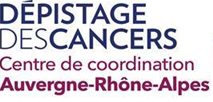 Le CRCDC AuRa chargé d’organiser le dépistage des cancers Recrute pour son site de Haute Savoie situé à Chavanod un(e) chargée de promotion des dépistages  Il (ou elle) devra assurer la promotion des dépistages des cancers, du sein, du colon et du rectum et du col de l’utérus auprès de la population cible et des professionnels de santé du département MissionsSous l’autorité des médecins coordonnateurs de la structure territoriale de la Haute Savoie, et en lien avec la responsable régionale de la communication et la promotion des dépistages, il (ou elle) sera missionné(e) pour les actions suivantes :Faire la promotion des dépistages auprès des publics cibles (population de la tranche d’âge du dépistage, professionnels de santé, organismes sociaux…) conformément à la "stratégie régionale de promotion des dépistages".Animer les actions de sensibilisation vers les publics vulnérables.Gérer les campagnes de dépistage en étant force de proposition pour des animations auprès du public Missions spécifiques sur le dépistage organisé du cancer du seinPréparer les actions extérieures (logistique, matériel, outils, documents) Monter et tenir des stands d’information sur les dépistages organisés Contribuer à l’animation des partenariats existants avec les divers organismes (mairies, conseil général …) Contribuer à l’évaluation des actions déployées à l’échelle du territoireCompétences et aptitudes requisesFormation niveau Master/Master 2 en Santé publique Maitrise de l’outil informatique et bureautiqueCompétences rédactionnellesQualités relationnelles et pédagogiques Expérience en promotion de la santé souhaitablePermis B obligatoireDivers Mobilité : nombreux déplacements sur le terrain dans le départementContrat : CDD 6 mois avec possibilité de pérennisationHoraires : 35h hebdomadairesRémunération : 2 400 € mensuel brut Candidature à adresser à : celine.spinace@depistagecanceraura.fr